1.- (2 puntos) Define comercio internacional y enumera tres ventajas página 206)2.- (2 puntos) Explica los diversos grados de integración económica(página 209)3.- (2 puntos) Define globalización y explica sus ventajas página 212 y 213)4.- (2 puntos) Explica dos medidas de la política occidental para salir de la pobreza.(página 217)5.- (2 puntos) ¿En qué se diferencia el término desarrollo del de crecimiento económico?       (página 217)ECONOMÍA 4º ESO. (CURSO 2019-20)(CONTROL TEMA 12)         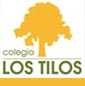 Nombre y apellidos……………………………………………………………………………curso………NOTA